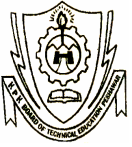 KHYBER PAKHTUNKHWA BOARD OF TECHNICAL & COMMERCE EDUCATION, PESHAWARDATE SHEET FOR DIPLOMA OF ASSOCIATE ENGINEER 4th YEAR DIE AND MOULD TECHNOLOGY ANNUAL EXAMINATION 2022Timing = 09:00 A.M   to   01:00 P.M & 02:00 P.M to 06:00 P.M (Including Friday)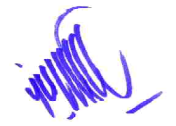 									Asstt: Controller of ExaminationsDATE, DAY & TIMEDIE AND MOULD TECHNOLOGY (Revised New Course)DATE, DAY & TIMESUBJECTS27/07/22WednesdayDM-414Special Purpose Machine-II(Board Evaluation)28/07/22ThursdayDM-425Tool Design and Making(Board Evaluation)29/07/22FridayDM-455 (A)Workshop Technology DM-II(Board Evaluation) 03/08/22Wednesday  DM-433Tool Technology – III(Institute Evaluation) 04/08/22ThursdayDM-443Tool Technology –IV(Institute Evaluation)